ЗАЯВЛЕНИЕоб  отмене решения о переводе нежилого помещения в жилое Прошу отменить решение Зельвенского районного исполнительного комитета от 2 июня . № 341 о переводе нежилого помещения, расположенного по адресу: Гродненская область, г.п. Зельва, ул. Наруша,
д. 5, в жилое.К заявлению прилагаю документы:технический паспорт на жилое помещение; документ, подтверждающий право собственности на жилое помещение.«_____» _____________ 20____ г.                                       _________________                                                                                                                                                                 (подпись)Административная процедура 1.1.15-2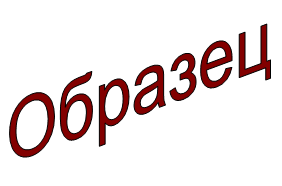 Зельвенский районный исполнительный комитетИванова Ивана ИвановичаЗарегистрированного по месту жительства г.п. Зельва, ул. Наруша, д. 5паспорт КН 1730123идентификационный номер 4040578К029РВ0выдан Зельвенским РОВД, Гродненской области, 13.06.2008тел. +375 33 2594859